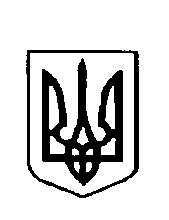                                                                                                   Варковицька сільська рада ВоСЬМЕ скликання( тридцять шоста сесія)  рішенняПро   затвердження  технічної документації  із землеустрою  щодо встановлення  (відновлення) меж  земельних ділянок  в натурі (на місцевості)гр. Шелудченку Сергію Вікторовичу Розглянувши  заяву  гр. Шелудченка Сергія Вікторовича    про  затвердження  технічної  документації  із землеустрою  щодо  встановлення (відновлення) меж  земельних  ділянок в натурі (на місцевості), керуючись п.34 ст. 26 Закону України  “ Про  внесення  змін до деяких  законодавчих  актів України щодо вирішення  питання  колективної  власності  на  землю, удосконалення  правил  землекористування у  масивах  земель с\г  призначення,запобігання  рейдерству  та стимулювання  зрошення  в Україні” від 19 серпня 2018 року №2498- VIII, пунктами 16 ,17, розділу Х “ Перехідні  положення” Земельного  кодексу  України, Законом України “ Про порядок   виділення в натурі  ( на місцевості) земельних  ділянок  власникам  земельних  часток  (паїв)”, Законом України від 31 березня 2020 року №552-IХ “Про внесення  змін до деяких законодавчих  актів України  щодо умов   обігу земель  сільськогосподарського призначення ”  Варковицька сільська рада ВИРІШИЛА:1.Затвердити технічну  документацію   із  землеустрою щодо  встановлення (відновлення)  меж земельних ділянок  в натурі  (на місцевості) гр.Шелудченку Сергію Вікторовичу в масиві №29 ділянка №27 площею 2,7300га кадастровий номер 5621680800:09:001:0317, в масиві №49 ділянка №48 площею 0,1400га кадастровий номер 5621680800:09:001:0316 для ведення особистого селянського  господарства із  земель   колективної  власності КСП “Варковицьке”  на території  Варковицької  сільської ради.2. Виділити  в натурі  гр. Шелудченку Сергію Вікторовичу земельні ділянки:Рілля  площею - 2,7300га кадастровий номер  5621680800:09:001:0317;Пасовище площею - 0,1400га кадастровий номер 5621680800:09:001:0316 для  ведення  особистого  селянського господарства, розташованих  за межами  населених  пунктів на  території  Варковицької  сільської ради   Дубенського району Рівненської   області.3.Оформити  право  на  земельну ділянку згідно чинного законодавства  .4.Контроль за  виконанням   рішення   покласти  на  землевпорядника   сільської   ради.Сільський   голова                                                                 Юрій ПАРФЕНЮК  06 вересня 2023  року      №1156        